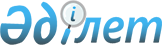 О частичном изменении распоряжения Коллегии Евразийской экономической комиссии от 23 июля 2019 г. № 116Распоряжение Коллегии Евразийской экономической комиссии от 8 октября 2019 года № 167
      1. В частичное изменение распоряжения Коллегии Евразийской экономической комиссии от 23 июля 2019 г. № 116 поручить члену Коллегии (Министру) по интеграции и макроэкономике Евразийской экономической комиссии Глазьеву С.Ю. подписать Меморандум о сотрудничестве между Евразийской экономической комиссией и Правительством Республики Индонезии, разрешив в ходе переговоров о его подписании вносить в проект указанного Меморандума изменения, не имеющие принципиального характера.      
      2. Настоящее распоряжение вступает в силу с даты его принятия.      
					© 2012. РГП на ПХВ «Институт законодательства и правовой информации Республики Казахстан» Министерства юстиции Республики Казахстан
				
      Председатель Коллегии          
Евразийской экономической комиссии

Т. Саркисян    
